Studentská vědecká a odborná činnostÚroveň: bakalářská/magisterská*Odborná sekce:Název práceAutor:Titul Jméno PříjmeníVedoucí práce:Titul Jméno PříjmeníObsahAutomaticky vygenerovaný obsahAbstraktMaximální délka 8 řádků včetně mezer a interpunkcí. Nutno uvést v českém i anglickém jazyce. AbstractKlíčová slovaSeznam klíčových slov oddělených čárkou (maximálně 5 klíčových slov). Nutno uvést v českém i anglickém jazyce.Key wordsÚvodObecné vymezení tématu a významu řešeného problému. Odpovídá na otázku: Proč má význam se daným tématem zabývat? Poukázat na aktuálnost řešené problematiky.Cíl a použité metody Definování cíle (popř. dílčích cílů) práce, eventuálně formulace hypotéz, jejichž platnost má být v práci prokázána. Popis vědeckých metod použitých v práci.Přehled současného stavu problematikyPrezentace teoretických východisek a aktuálních přístupů k řešenému problému (literární rešerše).PodkapitolaDosažené výsledkyPřehledná a výstižná interpretace vlastních výsledků práce. Pro bakalářskou úroveň je výsledkem obvykle analýza současného stavu a návrh doporučení. Pro magisterskou úroveň je pak výsledkem analýza současného stavu a aplikační či projektová část, která spočívá v implementaci navrhovaného řešení. Dle potřeby je možné text členit do kapitol a subkapitol, ale je nutné dodržet maximálně dvouúrovňové rozdělení.PodkapitolaTab. 1. Název tabulkyZdroj: zdroj dat (literatura, internetová stránka, vlastní výzkum, vlastní výpočty)Pokračování v textu odstavce přerušeném tabulkou, grafem nebo vzorcem.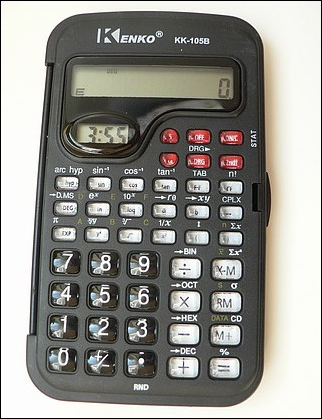 Obr. 1. Název obrázkuZdroj: zdroj dat Pokračování v textu odstavce přerušeném tabulkou, grafem nebo vzorcem., 					(1)Pokračování v textu odstavce přerušeném tabulkou, grafem nebo vzorcem.Přínosy práce (např. pro teorii a praxi zkoumaného problému)Stručné shrnutí autorova hlavního přínosu pro dané téma, pro teorii či pro praxi, případně nástin dalších problémů k řešení. ZávěrResumé řešení problému a výsledky včetně autorova stanoviska k naplnění cíle práce.LiteraturaZpracovat podle aktuální citační normy ISO 690. (Citační norma ČSN ISO 690:2022 – Bibliografické citace (zcu.cz))Přílohy práceFormální úprava:písmo: Times New Roman 12řádkování 1citace dle normy ISO 690Očekávaný rozsah práce je uveden přímo ve směrnici ke SVOČ. Pro bakalářský stupeň studia je stanoveno 10–15 normostran a pro studenty navazujícího magisterského studijního programu 15–20 normostran.SVOČ 2024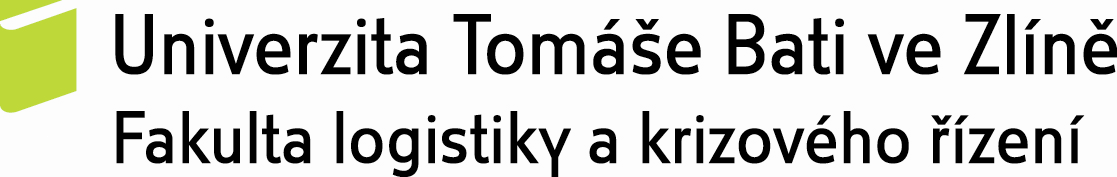 * Nehodící se škrtněte* Nehodící se škrtněteZáhlavíPříklad textu uvnitř tabulkyLze upravit dle potřeby